PÁLENÍ  ČARODĚJNICAutor: Marta TesařováDatum: duben 2012Ročník: čtvrtý Vzdělávací oblast: Jazyk a jazyková komunikaceAnotace: Žák si přečte tichým čtením text, plní zadané úkoly na pracovním listu. Odpovídá na otázky                  celými větami, napíše synonyma,  určuje slovní druhy a  podstatná jména, řeší pětilístek ,                      popíše čarodějnici.Použitá literatura a obrázky:AUTOR NEZNÁMÝ. www.wikipedia.cz [online]. [cit. 17. 3. 2012]. Dostupný na WWW: http://cs.wikipedia.org/wiki/P%C3%A1len%C3%AD_%C4%8Darod%C4%9Bjnic	AUTOR NEZNÁMÝ. www.omalovanky [online]. [cit. 17.3.2012]. Dostupný na WWW: http://www.omalovanky.biz/strasidla-omalovanky/omalovanka-vesela-carodejnice.html                                   Autorem materiálu a všech jeho částí, není-li uvedeno jinak, je  Marta Tesařová.                           Tvorba materiálu je financována z ESF a státního rozpočtu ČR.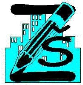 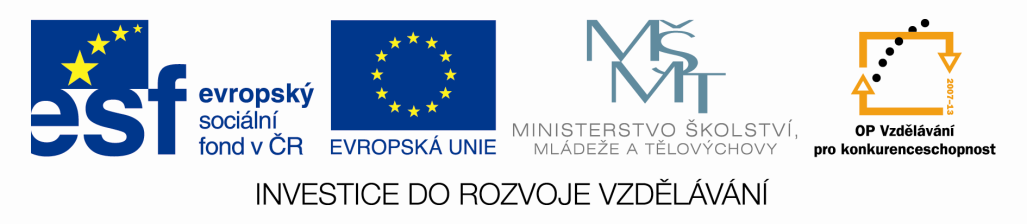 PÁLENÍ  ČARODĚJNIC                                                   Jméno:  Páléní  čarodějnic  nebo také Filipojakubská noc se odehrává v noci z 30. dubna na 1. května. Jedná se o starý a dodnes živý lidový zvyk a zvláštní svátek. Tuto noc se lidé schází u zapálených ohňů a slaví příchod jara. Noc z 30. dubna na 1. května byla pokládána za magickou. Svátek se původně  slavil             o úplňku, jenž byl nejblíže dnu, nacházejícímu  se přesně mezi jarní rovnodenností a letním slunovratem. Lidé věřili, že tuto noc se čarodějnice slétají na čarodějnický sabat a skutečně je tato noc jedním z největších pohanských svátků. Lidé také věřili v otevírání různých jeskyní a podzemních slují, ve kterých se daly nalézt poklady. Hlavním úkolem tohoto starého lidového svátku byla oslava plodnosti.  Na ochranu před čarodějnicemi  se na vyvýšených místech zapalovaly ohně. Postupem času se z těchto ohňů stávalo „ pálení čarodějnic“. Zapalovala se smolná košťata a vyhazovala se do výšky. Popel z těchto ohňů měl mít zvláštní moc pro zvýšení úrody. Někdy se rozhrnutým popelem vodil dobytek k zajištění plodnosti, jindy se přes oheň skákalo kvůli zajištění mládí a plodnosti. Podobný svátek se slaví v mnoha evropských zemích. 1. Pročti si pozorně text a odpovídej na otázky celou větou.Kdy se odehrává pálení  čarodějnic?Co dělají v tento den lidé?Co se také říká o Filipojakubské noci?Co se dělalo dříve v tento den?Slaví se tento magický den jenom u nás?2.  Napiš synonymum zvykmagickákoště3. Vysvětli slovo sabat. Hledej ve slovníku nebo na internetu.4. PĚTILÍSTEK.                                                           Čarodějnice                                                        _____________                                                          podstatné jméno                               ___________________              ___________________                      přídavná jména_________________              _________________        __________________       slovesa________________________________________________________________  věta                                                          _______________                                                      podstatné jméno                 5. Urči ve větě slovní druhy a urči podstatná jména.Na ochranu před čarodějnicemi se na vyvýšených místech zapalovaly ohně.                                                      p.            č.              r.             vz.________________________________________________________________________________________________________________________________________________________________________________________________________________________________________________________________________________________________________________________________________6.Vymysli jméno čarodějnici:        Vymaluj obrázek a čarodějnici popiš:         _____________________________   ____________________________________________________________________________________________________________________________________________________________________________________________________________________________________________________________________________________________________________________________________________________________________________________________________________________________________________________________________________________________________________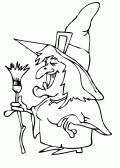 